ШИФР: ____________________Экзаменационная работа по естествознанию (4 кл.) (24.08.2020)Выдели кружком в каждом задании один правильный ответОбитающий в пустынях Центральной Азии заяц-толай имеет очень длинные уши (8-12 см). Почему у толая такие большие уши?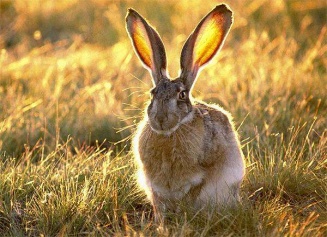 А) чтобы лучше слышать животных, которые охотятся за нимБ) чтобы лучше охлаждать телоВ) чтобы маскироваться в травянистой растительностиГ) в ушах толая скапливаются запасы питательных веществ для зимыО звуках, издаваемых комарами и мухами говорят, что комар «пищит», а муха «жужжит». Почему летящий комар издаёт более «писклявые» звуки, чем муха?А) звук у комаров издаёт ротовая полость, в отличие от мух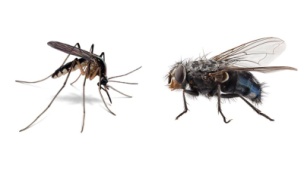 Б) комар меньше по размеру, чем мухаВ) у комара нет особого органа – «жужжелицы», а у мухи – естьГ) комар машет крылышками намного быстрее, чем мухаВ каком из продуктов питания содержится больше жиров:А) сыр Б) молоко В) хлеб Г) шоколадНа какую из перечисленных планет Солнечной системы невозможно посадить космический аппарат, так как её поверхность – не твердая, а сама планета состоит из газов:А) Юпитер Б) Марс В) Венера Г) МеркурийВ Тихом океане имеется печально знаменитое Большое мусорное пятно, которое в 2020м году размерами достигло примерно половины территории Якутии. Какого рода мусор составляет основную часть этого Пятна?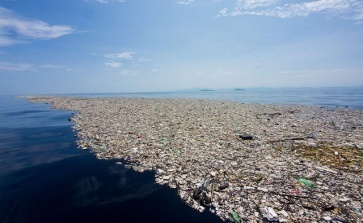 А) нефть Б) обломки кораблей В) пластик Г) радиоактивные отходы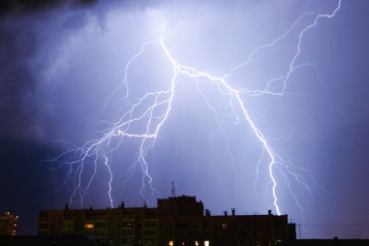 Гром с молниями в Якутске – не такое частое природное явление. Рассмотрим это явление в отдельном грозовом облаке, которое находится на расстоянии 3 км от вас. Выберите верное утверждение:А) звук грома слышится раньше, чем видно молниюБ) молнию видно раньше, чем слышно звук громаВ) эти явления видно и слышно одновременноГ) бывает по-разному: иногда звук можно услышать раньше молнии, иногда  - наоборотКоренные жители Австралии – австралийские аборигены – охотились с помощью орудия под названием бумеранг. Какая особенность бумеранга сделала его известным во всем мире?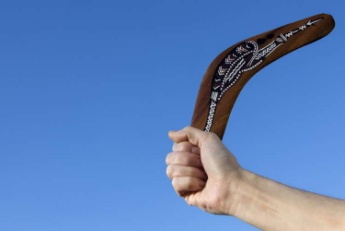 А) после метания он возвращается обратноБ) после броска он летит на очень большие расстоянияВ) при полёте похож на птицу, которые его не видят в бумеранге угрозуГ) он сделан из материала, который не портится несколько сотен летУ нас Солнце утром появляется на востоке. А в какой части горизонта восходит Солнце в странах южного полушария Земли – например, в Аргентине, Австралии, Новой Зеландии:А) на западе Б) на юге В) на востоке Г) на севереДля чего в квартирах (на кухнях, в ванной комнате) такие устройства, как на фото?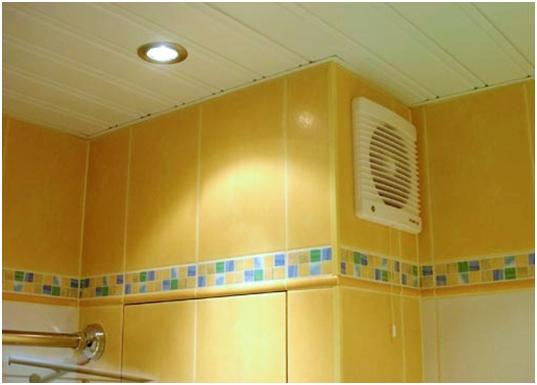 А) для выравнивания давления в квартире и на улицеБ) для согревания квартир в холод и обогрева в жаруВ) для проветривания помещенийГ) для звукоизоляции квартир В июле 2020-го года к Земле на минимальное расстояние приблизилась комета Neowise (см. фото сделанное в Великобритании), и многие любители и профессионалы пытались найти комету на звездном небе. Какая информация о кометах является неверной: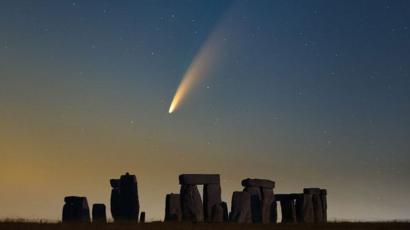 А) кометы в Солнечной системе вращаются вокруг СолнцаБ) «хвост» у комет может расти или уменьшатьсяВ) комета состоит из замёрших газов и льдаГ) один раз в 10-15 лет комета падает на Землю  Замечено, что с древних времён в странах с вулканами люди предпочитали селиться поближе к ним. Даже и сегодня, например, на островах Индонезии, на Гавайских островах много поселений прямо рядом с вулканами. С чем связана такая «странность»?А) почва после извержений вулкана и выливания лавы из него очень плодороднаяБ) возле вулканов жить более комфортно, т.к. не так жаркоВ) возле вулканов более красивая природаГ) территории возле вулканов имеют ценные полезные ископаемые Что из перечисленного имеет наименьшие размеры?А) грибок Trichophyton Б) вирус SARS-COV 2 В) бактерия Helicobacter pylori Г) одноклеточная водоросль инфузория-туфелька.